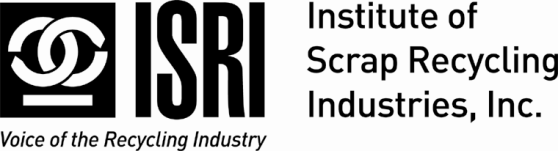 Protección de máquinas en reciclado de residuosFecha: ______________________Nombre del capacitador: ________________________________FORMULARIO DE EVALUACIÓN DEL PROGRAMASu aporte es muy importante para la mejora continua de los programas de educación y capacitación de ISRI. Complete esta evaluación marcando las casillas según corresponda. Comentarios ¿Cómo podemos mejorar esta capacitación?________________________________________________________________________________________________________________________________________________________________________________________________________________________________________________________________________________________________________________________________________________________________________Muy de acuerdoDe acuerdoIndiferenteEn desacuerdoMuy en desacuerdoTema del materialLa información suministrada me ayudó a comprender las formas para mantenerme seguro en el trabajoEl material presentado fue útilCapacitadorEl capacitador estaba preparado	El capacitador dio ejemplos clarosEl capacitador contestó preguntas y me ayudó a comprender el materialMaterial de estudioEl material fue útilEl material fue fácil de comprenderEl video fue útil para esta capacitación